Совет депутатовсельского поселения «Село Маяк»Нанайского муниципального районаХабаровского краяРЕШЕНИЕ08.09.2023                                                                                                                            № 166с. МаякОб установлении границ территории территориального общественного самоуправления в пределах придомовой территории многоквартирного дома № 21 по ул. Центральной села Маяк, Нанайского района Хабаровского края, являющегося частью сельского поселения «Село Маяк», входящего в состав Нанайского муниципального района.В соответствии с Федеральным законом от 06.10.2003 № 131-ФЗ «Об общих принципах организации местного самоуправления в Российской Федерации», статьи 5 «Положения о территориальном общественном самоуправлении в сельском поселении «Село Маяк» Нанайского муниципального района Хабаровского края», утвержденного Решением Совета депутатов сельского поселения «Село Маяк» от 20.11.2014 г. № 14 и статьей 13 Устава сельского поселения «Село Маяк» Нанайского муниципального района Хабаровского края, Совет депутатов сельского поселения «Село Маяк» Нанайского муниципального района Хабаровского краяРЕШИЛ:1. Установить границы территориального общественного самоуправления в пределах придомовой территории многоквартирного дома № 21 по ул. Центральной села Маяк, Нанайского района Хабаровского края, являющегося частью сельского поселения «Село Маяк» Нанайского муниципального района Хабаровского края, входящего в состав Нанайского муниципального района согласно описания границ (приложение №1) и схемы границ территории (приложение №2).2. Настоящее решение опубликовать на официальном сайте администрации сельского поселения «Село Маяк» Нанайского муниципального района Хабаровского края и в Сборнике муниципальных нормативных правовых актов сельского поселения «Село Маяк» Нанайского муниципального района Хабаровского края.3. Настоящее решение вступает в силу со дня его официального опубликования.Председатель Совета депутатов                                                             А.В. АлипченкоИ.о. главы сельского поселения						          М.Р. Бельды                                                                                                                                                                                              Приложение 1к решению Совета депутатовсельского поселения«Село Маяк» Нанайского муниципального района Хабаровского краяот 08.09.2023 г. № 166Описание границ территории территориального общественного самоуправления в пределах придомовой территории многоквартирного дома № 21 по ул. Центральной села Маяк, Нанайского района Хабаровского края, являющегося частью сельского поселения «Село Маяк» Нанайского муниципального района Хабаровского края, входящего в состав Нанайского муниципального района.Территориальное общественное самоуправление, расположено на территории сельского поселения «Село Маяк» Нанайского района Хабаровского края, в территорию ТОС «Радуга» входит придомовая территория многоквартирного дома № 21 по ул. Центральной села Маяк, Нанайского района Хабаровского края, площадью 1232,00 кв.м., кадастровый номер 27:09:0001301:1515, села Маяк, Нанайского района Хабаровского края.                                                                                   Приложение 2к решению Совета депутатовсельского поселения«Село Маяк» Нанайского муниципального района Хабаровского краяот 08.09.2023 г. № 166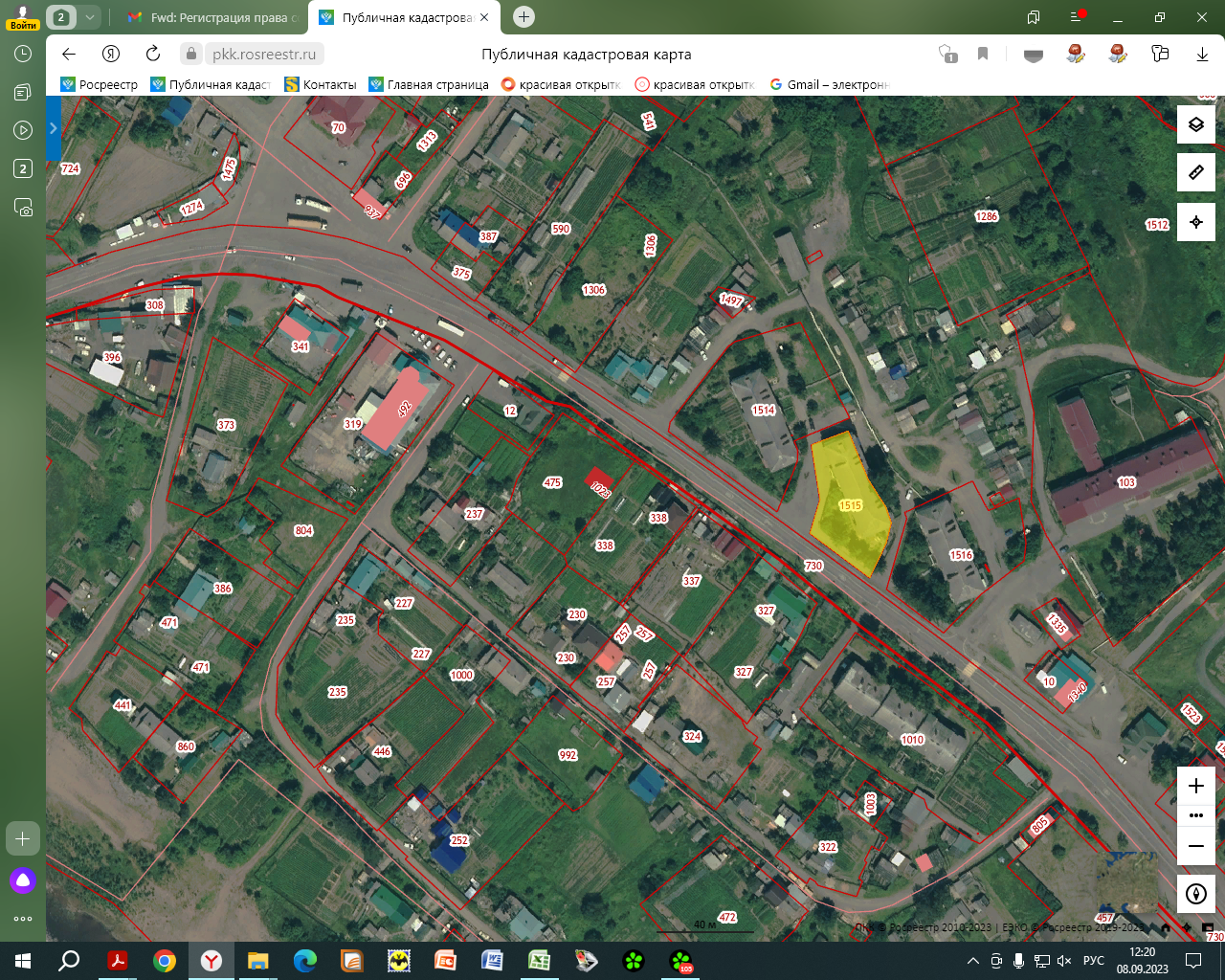 